Zeichne die folgenden Geraden in das Koordinatensystem. 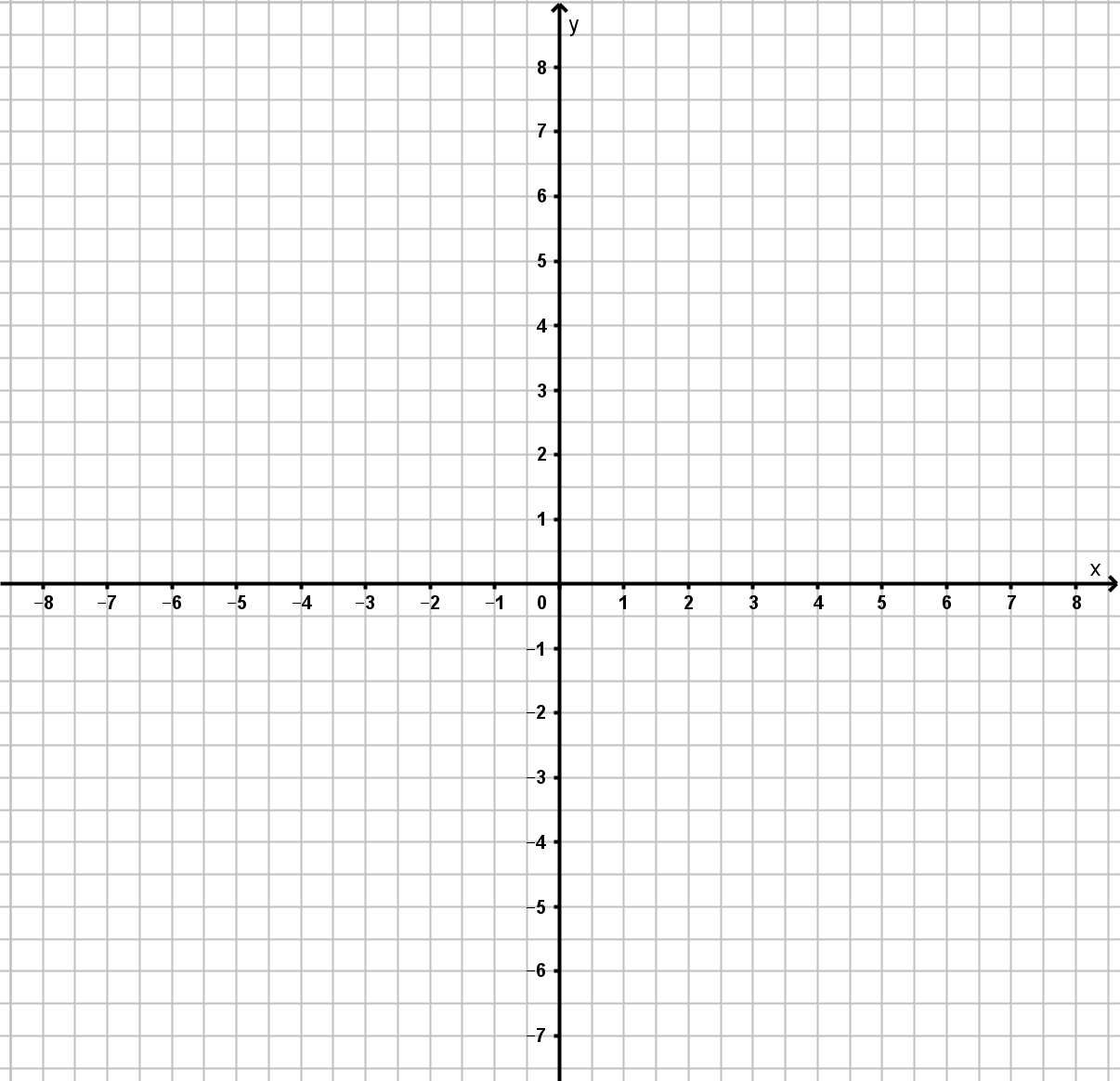 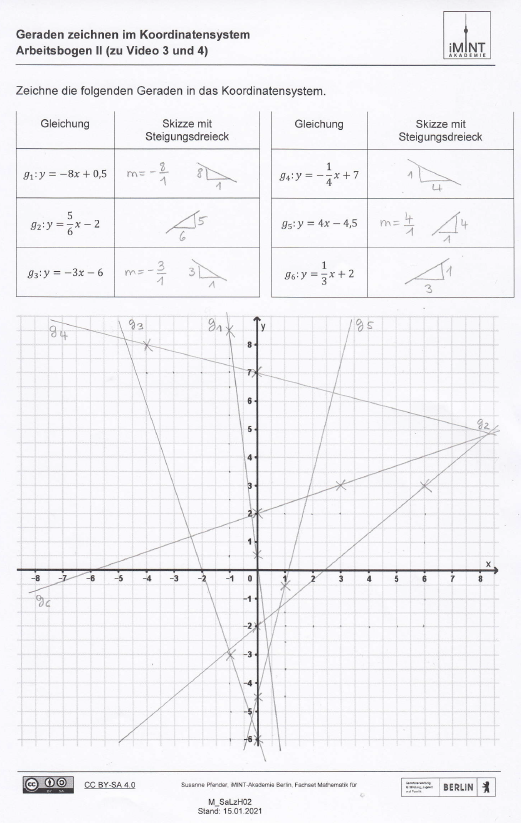 GleichungSkizze mit SteigungsdreieckGleichungSkizze mit Steigungsdreieck